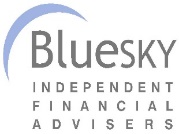 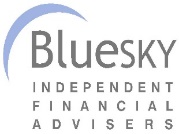 BlueSKY Pension Report - QUOTATION REQUEST FORMIf you have any questions please contact BlueSKY on 0118 9876655Solicitor name & contact:Solicitor name & contact:Solicitor name & contact:Telephone number & email:Telephone number & email:Telephone number & email:Deadline for production of the report (if any):Deadline for production of the report (if any):Deadline for production of the report (if any):Details of pensions (e.g. scheme name / provider if known):Date of CECE ValueH - PensionsH - PensionsH - Pensions£££££W - Pensions£££££Brief Details of Calculations Required in your Instruction:Brief Details of Calculations Required in your Instruction:Brief Details of Calculations Required in your Instruction:Equality of Income                                                             Yes/NoEquality of Income                                                             Yes/NoEquality of Income                                                             Yes/NoOffsetting                                                                             Yes/NoOffsetting                                                                             Yes/NoOffsetting                                                                             Yes/NoEquality of CEV                                                                    Yes/NoEquality of CEV                                                                    Yes/NoEquality of CEV                                                                    Yes/NoRetirement Age(s) (please specify)                                                 Retirement Age(s) (please specify)                                                 Retirement Age(s) (please specify)                                                 Partial Offsetting                                                                 Yes/NoPartial Offsetting                                                                 Yes/NoPartial Offsetting                                                                 Yes/NoDoes either party suffer from ill-health                          Yes/NoDoes either party suffer from ill-health                          Yes/NoDoes either party suffer from ill-health                          Yes/NoMiscellaneousMiscellaneousMiscellaneousIn addition, BlueSKY will:Confirm our likely timescaleProvide a copy of the relevant PODE’s CVProvide a fee for the reportConfirm whether any conflict of interest existsProduce a report to comply with Part 25 Family Procedure Rules 2010 and Practice Direction 25AIn addition, BlueSKY will:Confirm our likely timescaleProvide a copy of the relevant PODE’s CVProvide a fee for the reportConfirm whether any conflict of interest existsProduce a report to comply with Part 25 Family Procedure Rules 2010 and Practice Direction 25AIn addition, BlueSKY will:Confirm our likely timescaleProvide a copy of the relevant PODE’s CVProvide a fee for the reportConfirm whether any conflict of interest existsProduce a report to comply with Part 25 Family Procedure Rules 2010 and Practice Direction 25A